Environmental Science			Name______________________________Populations Review			Period________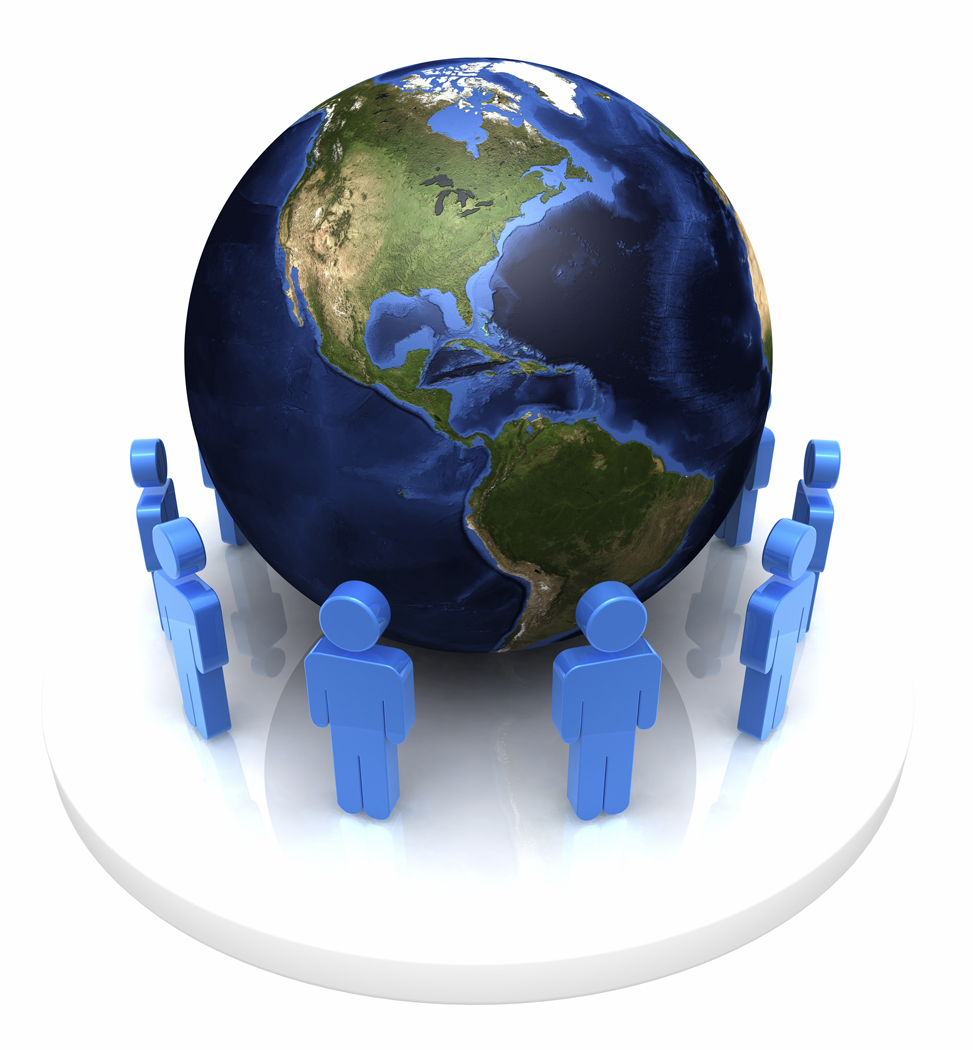 1. The world’s population is currently about:    2. Rapid population growth will have a negative impact on:3. The world’s population is currently growing at an annual rate of about:4.  The movement of people within a nation is called:5.  The population of the United States is approximately:6.  The sudden growth of the world’s population in the 20th century is sometimes called:7.   At its current rate of growth, the world’s population will double in about how many years?8.  To move to a country of which one is not a native for the purpose permanent residence is called:9.   Name 3 Limiting Factors to human population growth?10. In what parts of the world is most of today’s population growth taking place? 11.  The percentage of people at young, middle and older age groups in a country is called what.12.   Name 3 government policies that are likely to reduce birthrates13.  The number of births per each thousand people is called:14.  The trend of a population to leave rural areas to move to cities is called15.   Name 3 things that rapid population growth will have a negative impact on:16. Dividing this number by the growth rate of a country will give you the country’s doubling time in years17. A country with a high percentage of young people is likely to keep on growing, even if the birth rate goes down. This phenomenon is called:18. Number of deaths per 1000 people19. The number of people per a standard unit of space such as per square mile.20. Why is it important to conduct a census, keep population statistics and plan for population growth?21. Why is it important to incorporate zoning and land use planning into a growing population?Define the followingPopulation densityCarrying CapacityExponential growthUrbanizationPopulationEmigrationImmigrationZPG LDCAge Structure